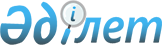 2000 жылғы 6 желтоқсандағы ІІ-сайланған Алматы қалалық Мәслихаты VІІ-шi кезектен тыс сессиясының "Алматы қаласындағы әуежай жолаушылар терминалын қалпына келтiру үшiн несие тарту туралы" шешiмiне өзгерiстер енгiзу туралы
					
			Күшін жойған
			
			
		
					Алматы қалалық Мәслихатының шешімі IІ сайланған X сессиясының 2001 жылғы 25 мамырдағы Алматы қалалық Әділет басқармасында 2001 жылғы 08 маусымда N 354 тіркелді. Күші жойылды - Алматы қаласы мәслихатының 2007 жылғы 5 маусымдағы N 362 шешімімен



      


Ескерту. Күші жойылды - Алматы қаласы мәслихатының 2007 жылғы 5 маусымдағы N 362 шешімімен



      Қазақстан Республикасы Конституциясының 
 K951000_ 
 88 бабы 2 тармағына, Қазақстан Республикасы "Қазақстан Республикасындағы жергiлiктi мемлекеттiк басқару туралы" 
 Z010148_ 
 Заңының 6 бабы, 4 тармағына 1 тармағының 1 тармақшасына, Қазақстан Республикасы "Алматы қаласының ерекше мәртебесi туралы" 
 Z980258_ 
 Заңның 3 бабына, 2000 жылғы 20 желтоқсандағы Алматы қаласы Әкiмi, Қазақстан Республикасы Қаржы министрлiгi, "Казкоммерцбанк" Ашық акционерлiк қоғамы, "Алматы қаласы Әкiмi аппаратының Күрделi құрылыс" коммуналдық мемлекеттiк кәсiпорны арасындағы N№6ВНУ 003П келiсiмiне және Алматы қаласы Әкiмiнiң ұсынысына сәйкес II-шi сайланған Алматы қалалық 




Мәслихаты ШЕШIМ ҚАБЫЛДАДЫ: 1. 2000 жылғы 6 желтоқсандағы ІІ-сайланған Алматы қалалық Мәслихаты VІІ-шi кезектен тыс сессиясының "Алматы қаласындағы "Алматы қаласындағы әуежай жолаушылар терминалын қалпына келтiру үшiн несие тарту туралы" 
 V00r249_ 
 шешiмiнiң қосымшасына келесi өзгерiстер енгiзiлсiн. Қосымша мына редакцияда мазмұндалсын: Алматы қаласындағы әуежай жолаушылар терминалын қалпына келтiруге бөлiнген несиенi және несиенi пайдаланғаны үшiн пайыздарды өтеу КЕСТЕСI (АҚШ доллары) -------------------------------------------------------------------------- Мерзiмi (жыл) ! Негiзгi қарыз ! Несиенi !Жиынтығы ! ! пайдаланғаны ! ! ! үшiн пайыздар ! -------------------------------------------------------------------------- 2001 - 1 630 333 1 630 333 2002 13 400 000 1 630 333 15 030 333 Жиынтығы 13 400 000 3 260 666 16 660 666 -------------------------------------------------------------------------- 2. Осы шешiмнiң орындалуын бақылау экономика, өндiрiстi дамыту мәселелерi жөнiндегi тұрақты депутаттық комиссияға (А.И.Шелипанов) мен Алматы қаласы Әкiмiнiң орынбасары Қ.Е.Жаңбыршинге жүктелсiн. II-сайланған Алматы қалалық Мәслихаты Х-шы сессиясының төрағасы II-сайланған Алматы қалалық Мәслихатының хатшысы 

					© 2012. Қазақстан Республикасы Әділет министрлігінің «Қазақстан Республикасының Заңнама және құқықтық ақпарат институты» ШЖҚ РМК
				